АДМИНИСТРАЦИЯ ДНЕПРОВСКОГО СЕЛЬСКОГО ПОСЕЛЕНИЯНОВОДУГИНСКОГО РАЙОНА СМОЛЕНСКОЙ ОБЛАСТИп о  с т а н о в л е н и е   от «27» июля 2020 г.                                                                                              № 22             с.ДнепровскоеОб утверждении отчета  об исполненииместного   бюджета      Администрации   Днепровского       сельского    поселения    Новодугинского        района Смоленской области за 1 –полугодие  2020 года      Заслушав и обсудив отчет специалиста 1-категории - главного бухгалтера Администрации Днепровского сельского поселения Новодугинского района Смоленской области об исполнении местного бюджета Администрации Днепровского сельского поселения Новодугинского района Смоленской области за 1 -полугодие 2020 года .      Администрация Днепровского  сельского поселения Новодугинского района Смоленской области п о с т а н о в л я е т:        1. Утвердить отчет об исполнении местного бюджета за 1 –полугодие 2020 года по доходам в сумме 3623,9 тыс.рублей и по расходам в сумме 3088,7 тыс.рублей с профицитом бюджета в сумме 535,2 тыс.рублей. (приложение №1-6)        2. Настоящее постановление подлежит опубликованию в газете «Сельские зори».Глава муниципального образования Днепровское сельское поселениеНоводугинского района Смоленской области                                          А.И.ХлестаковаПриложение №2к постановлению АдминистрацииДнепровского сельского поселенияНоводугинского районаСмоленской области                                                                                                                                        от  27.07.2020 г. №22   Доходы местного бюджета за  2020 год по кодам видов доходов, подвидов, классификации операций сектора государственного управления, относящихся к доходам бюджета                                                                                                                                      тыс. руб.                                                                                                                                             Приложение №3                                                                         к постановлению Администрации                                                                                  Днепровского сельского поселения                                                                                    Новодугинского района                                                                                     Смоленской областиот    27.07.2020 г. №22  	           Расходы местного бюджета за 2020 год по ведомственной структуре         расходов местного бюджета.                                                                                                                                                           Приложение №4                                                                                                               к  постановлению Администрации                                                                                                                       Днепровского сельского поселения                                                                                                                        Новодугинского района                                                                                                                         Смоленской областиот  27.07.2020 г.   № 22Расходы местного бюджета за 2020  год по разделам и подразделам       классификации расходов     бюджета.Приложение 5                                                                                             к постановлению Администрации                                                                                                  Днепровского сельского поселения                                                                                                        Новодугинского района                                                                                                             Смоленской областиот 27.07.2020 г.     №22    Источники финансирования дефицита бюджета муниципального образования Днепровское сельское поселение Новодугинского района Смоленской области за 2020 год по кодам  классификации   источников финансирования дефицитов бюджетов                                                                                                                                                      (тыс.руб)                                                                                                                                   Приложение 6                                                                                             к постановлению Администрации                                                                                                  Днепровского сельского поселения                                                                                                        Новодугинского района                                                                                                             Смоленской областиот  27.07.2020 г.    №22  Источники финансирования дефицита бюджета муниципального образования       Днепровского сельское поселение Новодугинского района Смоленской области за    2020  году по кодам групп, подгрупп, статей, видов источников финансирования дефицитов бюджетов, классификации операций сектора государственного управления, относящихся к источникам финансирования дефицитов бюджетов                                                                                                                           (тыс.руб)                                                                                                                                                             Приложение № 1к постановлению Администрации           Днепровского сельского поселения                                                                                                              Новодугинского района                           Смоленской областиот  27.07.2020 г. №22 Доходы местного бюджета за  2020 год по кодам классификации доходов бюджета                                                                                                                                                             Приложение № 1к постановлению Администрации           Днепровского сельского поселения                                                                                                              Новодугинского района                           Смоленской областиот  27.07.2020 г. №22 Доходы местного бюджета за  2020 год по кодам классификации доходов бюджета                                                                                                                                                             Приложение № 1к постановлению Администрации           Днепровского сельского поселения                                                                                                              Новодугинского района                           Смоленской областиот  27.07.2020 г. №22 Доходы местного бюджета за  2020 год по кодам классификации доходов бюджета                                                                                                                                                             Приложение № 1к постановлению Администрации           Днепровского сельского поселения                                                                                                              Новодугинского района                           Смоленской областиот  27.07.2020 г. №22 Доходы местного бюджета за  2020 год по кодам классификации доходов бюджета                                                                                                                                                             Приложение № 1к постановлению Администрации           Днепровского сельского поселения                                                                                                              Новодугинского района                           Смоленской областиот  27.07.2020 г. №22 Доходы местного бюджета за  2020 год по кодам классификации доходов бюджета                                                                                                                                                             Приложение № 1к постановлению Администрации           Днепровского сельского поселения                                                                                                              Новодугинского района                           Смоленской областиот  27.07.2020 г. №22 Доходы местного бюджета за  2020 год по кодам классификации доходов бюджета                                                                                                                                                             Приложение № 1к постановлению Администрации           Днепровского сельского поселения                                                                                                              Новодугинского района                           Смоленской областиот  27.07.2020 г. №22 Доходы местного бюджета за  2020 год по кодам классификации доходов бюджета                                                                                                                                                             Приложение № 1к постановлению Администрации           Днепровского сельского поселения                                                                                                              Новодугинского района                           Смоленской областиот  27.07.2020 г. №22 Доходы местного бюджета за  2020 год по кодам классификации доходов бюджета                                                                                                                                                             Приложение № 1к постановлению Администрации           Днепровского сельского поселения                                                                                                              Новодугинского района                           Смоленской областиот  27.07.2020 г. №22 Доходы местного бюджета за  2020 год по кодам классификации доходов бюджета                                                                                                                                                             Приложение № 1к постановлению Администрации           Днепровского сельского поселения                                                                                                              Новодугинского района                           Смоленской областиот  27.07.2020 г. №22 Доходы местного бюджета за  2020 год по кодам классификации доходов бюджета                                                                                                                                                             Приложение № 1к постановлению Администрации           Днепровского сельского поселения                                                                                                              Новодугинского района                           Смоленской областиот  27.07.2020 г. №22 Доходы местного бюджета за  2020 год по кодам классификации доходов бюджета                                                                                                                                                             Приложение № 1к постановлению Администрации           Днепровского сельского поселения                                                                                                              Новодугинского района                           Смоленской областиот  27.07.2020 г. №22 Доходы местного бюджета за  2020 год по кодам классификации доходов бюджета                                                                                                                                                                                                   (тыс,руб)                                                                                                                                                                                                   (тыс,руб)                                                                                                                                                                                                   (тыс,руб)                                                                                                                                                                                                   (тыс,руб)                                                                                                                                                                                                   (тыс,руб)                                                                                                                                                                                                   (тыс,руб)                                                                                                                                                                                                   (тыс,руб)                                                                                                                                                                                                   (тыс,руб)                                                                                                                                                                                                   (тыс,руб)                                                                                                                                                                                                   (тыс,руб)                                                                                                                                                                                                   (тыс,руб)                                                                                                                                                                                                   (тыс,руб)Документ, учреждениеКБККБККБККБККБККБККБКУточненный план на 2020г.Исполнение за  2020г.Исполнение за  2020г.% отклонения от уточненного плана 2020г. Администратор: 0000000000000000000000000000000000        8231,2        8231,2      3623,944,0344,03 Администратор: Федеральное казначейство10000000000000000000000000000000002058,02058,0932,345,345,3НАЛОГОВЫЕ И НЕНАЛОГОВЫЕ ДОХОДЫ10010000000001000000000000000000002058,02058,0932,3 45,3 45,3Доходы от уплаты акцизов на дизельное топливо, подлежащие распределению между бюджетами субъектов Российской Федерации и местными бюджетами с учетом установленных дифференцированных нормативов отчислений в местные бюджеты1001030223001103022300100000000110745,8745,8441,759,259,2Доходы от уплаты акцизов на моторные масла для дизельных и (или) карбюраторных (инжекторных) двигателей, подлежащие распределению между бюджетами субъектов Российской Федерации и местными бюджетами с учетом установленных дифференцированных нормативов отчислений в местные бюджеты10010302240011030224001000000001104,94,9         2,959,259,2Доходы от уплаты акцизов на атомобильный бензин, подлежащие распределению между бюджетами субъектов Российской Федерации и местными бюджетами с учетом  установленных дифференцированных нормативов отчислений в местные бюджеты10010302250011030225001000000001101446,01446,0575,6 39,839,8Доходы от уплаты акцизов на прямогонный бензин, подлежащие распределению между бюджетами субъектов Российской Федерации и местными бюджетами с учетом  установленных дифференцированных нормативов отчислений в местные бюджеты1001030226001103022600100000000110-138,7-138,7-87,963,463,4 Администратор: Федеральная налоговая служба18200000000000000000000000000000001409,61409,6932,366,166,1Налог на доходы физических лиц с доходов, источником которых является налоговый агент, за исключением доходов, в отношении которых исчисление и уплата налога осуществляются в соответствии со статьями  227, 227.1 и 228 Налогового кодекса Российской Федерации1821010201001101020100100000000110776,3776,3       340,443,843,8НАЛОГИ НА СОВОКУПНЫЙ ДОХОД18210500000001050000000000000000000096,0      0     0 Единый сельскохозяйственный налог18210503010011050301001000000001100096,0      0     0НАЛОГИ НА ИМУЩЕСТВО1821060000000106000000000000000000633,3633,3495,978,3 78,3 Налог на имущество физических лиц, взимаемый по ставкам, применяемым к объектам налогообложения, расположенным в границах сельских поселений182106010301010601030100000000011079,979,92,53,13,1Земельный налог с организаций, обладающих земельным участком, расположенным в границах сельских поселений1821060603310106060331000000000110326,2326,2482,3 147,9147,9Земельный налог с физических лиц, обладающих земельным участком, расположенным в границах сельских поселений1821060604310106060431000000000110227,2227,211,14,94,9Администратор: Администрация муниципального образования Днепровское сельское поселение Новодугинского района Смоленской области92000000000000000000000000000000004763,64763,61759,3 36,9 36,9  НАЛОГОВЫЕ И НЕНАЛОГОВЫЕ ДОХОДЫ920 100000000010000000000000000000078,678,639,350,050,0 Доходы от использования имущества, находящегося в государственной и муниципальной собственности920111000000011100000000000000000078,678,639,350,050,0  Доходы, получаемые в виде арендной платы за земли после разграничения государственной собственности на землю, а также средства от продажи права на заключение договоров аренды указанных земельных участков (за исключением земельных участков бюджетных и автономных учреждений)920111050251011105025100000000012078,678,639,350,050,0БЕЗВОЗМЕЗДНЫЕ ПОСТУПЛЕНИЯ92020000000002000000000000000000004684,984684,981719,9736,736,7Дотации бюджетам сельских поселений на выравнивание бюджетной обеспеченности920920202160011000001501501501297,4         648,750,050,0Субсидии бюджетам сельских поселений на обустройство и восстановление воинских захоронений, находящихся в государственной собственности9202022529910202252991000000000150161,5161,5161,5100100Субвенции бюджетам сельских поселений на осуществление первичного воинского учета на территориях, где отсутствуют военные комиссариаты.9202023511800202351180000000000150114,0114,029,1  25,5 25,5Межбюджетные трансферты, передаваемые бюджетам сельских поселений из бюджеьов муниципальных районов на осуществление части полномочий по решению вопросов местного значения в соответствии с заключенными соглашениями92020204014102020401410000000001500050,8Прочие межбюджетные трансферты, передаваемые бюджетам сельских поселений92020249999102024999910000000001501146,61146,6673,358,758,7Прочие безвозмездные поступления в бюджеты сельских поселений9202070503010207050301000000000150157,5157,5157,5100100НаименованиепоказателяКодКодКодКодКодКодИсполнение  с начала года.НАЛОГОВЫЕ И НЕНАЛОГОВЫЕ ДОХОДЫ1001000000000000000000000003623,9НАЛОГИ НА ТОВАРЫ (РАБОТЫ, УСЛУГИ), РЕАЛИЗУЕМЫЕ НА ТЕРРИТОРИИ РОССИЙСКОЙ ФЕДЕРАЦИИ100103000000000000000000000932,3Доходы от уплаты акцизов на дизельное топливо, подлежащие распределению между бюджетами субъектов Российской Федерации и местными бюджетами с учетом установленных дифференцированных нормативов отчислений в местные бюджеты100103022300100000000110110441,7Доходы на уплату акцизов на моторные масла для дизельных и (или) карбюраторных (инжекторных) двигателей, подлежащие распределению между бюджетами субъектов Российской Федерации и местными бюджетами с учетом установленных дифференцированных нормативов отчислений в местные бюджеты1001030224001000000001101102,9Доходы на уплату акцизов на автомобильный бензин, подлежащие распределению между бюджетами субъектов Российской Федерации и местными бюджетами с учетом установленных дифференцированных нормативов отчислений в местные бюджеты100103022500100000000110110                575,6Доходы от уплаты акцизов на прямогонный бензин, подлежащие распределению между бюджетами субъектов Российской Федерации и местными бюджетами с учетом  установленных дифференцированных нормативов отчислений в местные бюджеты100103022600100000000110110-87,9Администратор: Федеральная налоговая служба182000000000000000000000000932,3НАЛОГОВЫЕ И НЕНАЛОГОВЫЕ ДОХОДЫ182100000000000000000000000                932,3НАЛОГИ НА ПРИБЫЛЬ, ДОХОДЫ182101000000000000000000000340,4Сумма платежа ( перерасчеты, недоимка и задолженность по соответствующему платежу, в том числе по отмененному)        1000343,4                  Пени и проценты по соответствующему платежу2100-0,3Суммы денежных взысканий (штрафов) по соответствующему платежу согласно законодательству Российской Федерации3000-2,7Единый сельскохозяйственный налог18210500000000000000000000096,0Сумма платежа ( перерасчеты, недоимка и задолженность по соответствующему платежу, в том числе по отмененному)        100096,0НАЛОГИ НА ИМУЩЕСТВО182106000000000000000000000Налог на имущество физических лиц1821060103000000000000000002,5Сумма платежа ( перерасчеты, недоимка и задолженность по соответствующему платежу, в том числе по отмененному)        10002,4Пени и проценты по соответствующему платежу21000,1Земельный налог, взимаемый по ставкам, установленным в соответствии с подпунктом 1 пункта 1 статьи 394 Налогового кодекса Российской Федерации182106060331000000000000000482,3                   Сумма платежа ( перерасчеты, недоимка и задолженность по соответствующему платежу, в том числе по отмененному)        1000484,4Пени и проценты по соответствующему платежу2100-2,1Земельный налог, взимаемый по ставкам, установленным в соответствии с подпунктом 2 пункта 1 статьи 394 Налогового кодекса Российской Федерации18210606043100000000000000011,1Сумма платежа ( перерасчеты, недоимка и задолженность по соответствующему платежу, в том числе по отмененному)           100010,6Пени и проценты по соответствующему платежу                          2100                                                             2100                                   0,5Администратор: Администрация муниципального образования Днепровское сельское поселение Новодугинского района Смоленской области9200000000000000000000000001759,3Доходы от внешнеэкономической деятельности92011000000000000000000000039,3Доходы, получаемые в виде арендной платы за земли после разграничения государственной собственности на землю, а также средства от продажи права на заключение договоров аренды указанных земельных участков (за исключением земельных участков бюджетных и автономных учреждений)92011105025100000000012012039,3БЕЗВОЗМЕЗДНЫЕ ПОСТУПЛЕНИЯ9202000000000000000000000001719,97БЕЗВОЗМЕЗДНЫЕ ПОСТУПЛЕНИЯ ОТ ДРУГИХ БЮДЖЕТОВ БЮДЖЕТНОЙ СИСТЕМЫ РОССИЙСКОЙ ФЕДЕРАЦИИ9202020000000000000000000001562,5Дотации бюджетам поселений на выравнивание бюджетной обеспеченности920202160011000000000150150648,7Субсидии бюджетам сельских поселений на обустройство и восстановление воинских захоронений, находящихся в государственной собственност920202252991000000000150150160,5Субвенции бюджетам поселений на осуществление первичного воинского учета на территориях, где отсутствуют военные комиссариаты.92020235118000000000015015029,1Межбюджетные трансферты, передаваемые бюджетам сельских поселений из бюджеьов муниципальных районов на осуществление части полномочий по решению вопросов местного значения в соответствии с заключенными соглашениями92020204014100000000015015050,8Прочие межбюджетные трансферты, передаваемые бюджетам сельских поселений920202499991000000000150150673,3Прочие безвозмездные поступления в бюджеты сельских поселений920207050301000000000150150157,5ИТОГО:3623,9Единица измерения: тыс. руб.Единица измерения: тыс. руб.Единица измерения: тыс. руб.Единица измерения: тыс. руб.Единица измерения: тыс. руб.Единица измерения: тыс. руб.Единица измерения: тыс. руб.Единица измерения: тыс. руб.Наименование показателяВед.Разд.Ц.ст.Расх.Уточненная роспись/планКасс. расходИсполнение росписи/планаНаименование показателяВед.Разд.Ц.ст.Расх.Уточненная роспись/планКасс. расходИсполнение росписи/плана    Администрация муниципального образования Днепровское сельское поселение Новодугинского района Смоленской области9200000000000000000011 851,483 088,7526,06%      ОБЩЕГОСУДАРСТВЕННЫЕ ВОПРОСЫ920010000000000000003 751,552 099,1955,96%        Функционирование высшего должностного лица субъекта Российской Федерации и муниципального образования92001020000000000000590,23306,4251,92%          Обеспечение деятельности Главы муниципального образования Днепровское сельское поселение92001027200000000000590,23306,4251,92%            Деятельность Главы муниципального образования Днепровское сельское поселение92001027210000000000590,23306,4251,92%                Расходы на обеспечение функций органов местного самоуправления (глава муниципального образования)92001027210000160000590,23306,4251,92%                  Расходы на выплаты персоналу в целях обеспечения выполнения функций государственными (муниципальными) органами, казенными учреждениями, органами управления государственными внебюджетными фондами92001027210000160100590,23306,4251,92%                    Расходы на выплаты персоналу государственных (муниципальных) органов92001027210000160120590,23306,4251,92%        Функционирование Правительства Российской Федерации, высших исполнительных органов государственной власти субъектов Российской Федерации, местных администраций920010400000000000002 814,471 446,9251,41%          Муниципальная программа "Устойчивое развитие сельских территорий муниципального образования Днепровского сельского поселения Новодугинского района Смоленской области"920010401000000000002 811,971 444,4251,37%            Подпрограмма "Обеспечивающая подпрограмма"920010401200000000002 811,971 444,4251,37%              Основное мероприятие "Обеспечение организационных условий для реализации муниципальной программы"920010401201000000002 811,971 444,4251,37%                Расходы на обеспечение функций органов местного самоуправления920010401201001400002 811,971 444,4251,37%                  Расходы на выплаты персоналу в целях обеспечения выполнения функций государственными (муниципальными) органами, казенными учреждениями, органами управления государственными внебюджетными фондами920010401201001401002 379,181 159,8548,75%                    Расходы на выплаты персоналу государственных (муниципальных) органов920010401201001401202 379,181 159,8548,75%                  Закупка товаров, работ и услуг для обеспечения государственных (муниципальных) нужд92001040120100140200368,54253,1968,70%                    Иные закупки товаров, работ и услуг для обеспечения государственных (муниципальных) нужд92001040120100140240368,54253,1968,70%                  Иные бюджетные ассигнования9200104012010014080064,2531,3748,83%                    Уплата налогов, сборов и иных платежей9200104012010014085064,2531,3748,83%          Муниципальная программа "Программа энергосбережения и повышения энергетической эффективности Администрации Днепровского сельского поселения Новодугинского района Смоленской области"920010404000000000002,502,50100,00%            Основное мероприятие(вне подпрограмм)920010404Я00000000002,502,50100,00%              Повышение энергетической эффективности экономики муниципального образования920010404Я01000000002,502,50100,00%                Расходы на реализацию организационных мероприятий по энергосбережению и повышению энергетической эффективности920010404Я01200800002,502,50100,00%                  Закупка товаров, работ и услуг для обеспечения государственных (муниципальных) нужд920010404Я01200802002,502,50100,00%                    Иные закупки товаров, работ и услуг для обеспечения государственных (муниципальных) нужд920010404Я01200802402,502,50100,00%        Обеспечение деятельности финансовых, налоговых и таможенных органов и органов финансового (финансово-бюджетного) надзора9200106000000000000019,4019,40100,00%          Муниципальная программа "Устойчивое развитие сельских территорий муниципального образования Днепровского сельского поселения Новодугинского района Смоленской области"9200106010000000000019,4019,40100,00%            Подпрограмма "Обеспечивающая подпрограмма"9200106012000000000019,4019,40100,00%              Основное мероприятие "Обеспечение организационных условий для реализации муниципальной программы"9200106012010000000019,4019,40100,00%                Расходы на обеспечение функций органов местного самоуправления9200106012010014000019,4019,40100,00%                  Расходы на выплаты персоналу в целях обеспечения выполнения функций государственными (муниципальными) органами, казенными учреждениями, органами управления государственными внебюджетными фондами920010601201001401000,000,000,00%                    Расходы на выплаты персоналу государственных (муниципальных) органов920010601201001401200,000,000,00%                  Межбюджетные трансферты9200106012010014050019,4019,40100,00%                    Иные межбюджетные трансферты9200106012010014054019,4019,40100,00%        Другие общегосударственные вопросы92001130000000000000327,46326,4699,69%          Муниципальная программа "Устойчивое развитие сельских территорий муниципального образования Днепровского сельского поселения Новодугинского района Смоленской области"92001130100000000000326,46326,46100,00%            Подпрограмма "Создание условий для устойчивого развития сельских территорий"92001130110000000000326,46326,46100,00%              Основное мероприятие "Обеспечение устойчивого развития территорий"92001130110100000000157,50157,50100,00%                Организация содержание мест захоронения92001130110120040000157,50157,50100,00%                  Закупка товаров, работ и услуг для обеспечения государственных (муниципальных) нужд92001130110120040200157,50157,50100,00%                    Иные закупки товаров, работ и услуг для обеспечения государственных (муниципальных) нужд92001130110120040240157,50157,50100,00%              Основное мероприятие "Организация содержания мест воинских захоронений"92001130110200000000168,96168,96100,00%                Расходы, связанные с реализацией Федеральной целевой программы "Увековечение памяти погибших при защите Отечества на 2019-2024 годы"920011301102L2990000168,96168,96100,00%                  Закупка товаров, работ и услуг для обеспечения государственных (муниципальных) нужд920011301102L2990200168,96168,96100,00%                    Иные закупки товаров, работ и услуг для обеспечения государственных (муниципальных) нужд920011301102L2990240168,96168,96100,00%          Муниципальная программа "Развитие и поддержка малого и среднего предпринимательства в муниципальном образовании Днепровское сельское поселение Новодугинского района Смоленской области"920011302000000000000,500,000,00%            Основное мероприятие (вне подпрограмм)920011302Я00000000000,500,000,00%              Основное мероприятие "Повышение общественного статуса предпринимательской деятельности и социальной ответственности субъектов малого предпринимательства"920011302Я01000000000,500,000,00%                Расходы на проведение конкурса на лучшую территорию920011302Я01200600000,500,000,00%                  Закупка товаров, работ и услуг для обеспечения государственных (муниципальных) нужд920011302Я01200602000,500,000,00%                    Иные закупки товаров, работ и услуг для обеспечения государственных (муниципальных) нужд920011302Я01200602400,500,000,00%          Муниципальная программа "По противодействию терроризму и экстремизму на территории муниципального образования Днепровское сельское поселение Новодугинского района Смоленской области"920011306000000000000,500,000,00%            Основное мероприятие (вне подпрограмм)920011306Я00000000000,500,000,00%              Реализация на территории муниципального образования Днепровское сельское поселение Новодугинского района Смоленской области мер по профилактике терроризма920011306Я01000000000,500,000,00%                Расходы на выпуск буклетов, памяток, плакатов, иной печатной продукции антитеррористической направленности920011306Я01201000000,500,000,00%                  Закупка товаров, работ и услуг для обеспечения государственных (муниципальных) нужд920011306Я01201002000,500,000,00%                    Иные закупки товаров, работ и услуг для обеспечения государственных (муниципальных) нужд920011306Я01201002400,500,000,00%      НАЦИОНАЛЬНАЯ ОБОРОНА92002000000000000000104,2029,1327,95%        Мобилизационная и вневойсковая подготовка92002030000000000000104,2029,1327,95%          Непрограммные расходы92002039800000000000104,2029,1327,95%            Реализация полномочий на осуществление первичного воинского учета на территориях, где отсутствуют военные комиссариаты92002039810000000000104,2029,1327,95%                Расходы на осуществление первичного воинского учета на территориях, где отсутствуют военные комиссариаты92002039810051180000104,2029,1327,95%                  Расходы на выплаты персоналу в целях обеспечения выполнения функций государственными (муниципальными) органами, казенными учреждениями, органами управления государственными внебюджетными фондами9200203981005118010066,7423,9735,91%                    Расходы на выплаты персоналу государственных (муниципальных) органов9200203981005118012066,7423,9735,91%                  Закупка товаров, работ и услуг для обеспечения государственных (муниципальных) нужд9200203981005118020037,465,1613,77%                    Иные закупки товаров, работ и услуг для обеспечения государственных (муниципальных) нужд9200203981005118024037,465,1613,77%      НАЦИОНАЛЬНАЯ ЭКОНОМИКА920040000000000000007 088,07701,959,90%        Дорожное хозяйство (дорожные фонды)920040900000000000006 888,07501,957,29%          Муниципальная программа "Компленсное развитие транспортной инфраструктуры муниципального образования Днепровского сельского поселения Новодугинского района Смоленской области"920040907000000000005 077,29501,959,89%            Основное мероприятие (вне подпрограмм)920040907Я00000000005 077,29501,959,89%              Содержание дорожных сетей на территории Днепровского сельского поселения920040907Я01000000005 077,29501,959,89%                Расходы на содержание благоустройство и ремонт автомобильных дорог за счет средств дорожного фонда920040907Я01200300002 056,19451,1121,94%                  Закупка товаров, работ и услуг для обеспечения государственных (муниципальных) нужд920040907Я01200302002 056,19451,1121,94%                    Иные закупки товаров, работ и услуг для обеспечения государственных (муниципальных) нужд920040907Я01200302402 056,19451,1121,94%                Расходы за чет средств дорожного фонда муниципального района920040907Я01Д01600003 021,1050,841,68%                  Закупка товаров, работ и услуг для обеспечения государственных (муниципальных) нужд920040907Я01Д01602003 021,1050,841,68%                    Иные закупки товаров, работ и услуг для обеспечения государственных (муниципальных) нужд920040907Я01Д01602403 021,1050,841,68%          Муниципальная программа "Развитие автомобильных дорог местного значения и улично-дорожной сети на территории муниципального образования Днепровское сельское поселение Новодугинского района Смоленской области"920040908000000000001 810,780,000,00%            Основное мероприятие (вне подпрограмм)920040908Я00000000001 810,780,000,00%              Ремонт улично-дорожной сети Днепровского сельского поселения920040908Я01000000001 810,780,000,00%                Расходы на проектирование, строительство, реконструкцию, капитальный ремонт и ремонт автомобильных дорог общего пользования местного значения920040908Я01S12600001 810,780,000,00%                  Закупка товаров, работ и услуг для обеспечения государственных (муниципальных) нужд920040908Я01S12602001 810,780,000,00%                    Иные закупки товаров, работ и услуг для обеспечения государственных (муниципальных) нужд920040908Я01S12602401 810,780,000,00%        Другие вопросы в области национальной экономики92004120000000000000200,00200,00100,00%          Муниципальная программа "Устойчивое развитие сельских территорий муниципального образования Днепровского сельского поселения Новодугинского района Смоленской области"92004120100000000000200,00200,00100,00%            Подпрограмма "Создание условий для устойчивого развития сельских территорий"92004120110000000000200,00200,00100,00%              Основное мероприятие "Обеспечение устойчивого развития территорий"92004120110100000000200,00200,00100,00%                Внесение изменений в генеральный план муниципального образования Днепровское сельское поселение92004120110120110000200,00200,00100,00%                  Закупка товаров, работ и услуг для обеспечения государственных (муниципальных) нужд92004120110120110200200,00200,00100,00%                    Иные закупки товаров, работ и услуг для обеспечения государственных (муниципальных) нужд92004120110120110240200,00200,00100,00%      ЖИЛИЩНО-КОММУНАЛЬНОЕ ХОЗЯЙСТВО92005000000000000000712,66160,4722,52%        Коммунальное хозяйство92005020000000000000435,0027,136,24%          Муниципальная программа "Устойчивое развитие сельских территорий муниципального образования Днепровского сельского поселения Новодугинского района Смоленской области"9200502010000000000035,0027,1377,50%            Подпрограмма "Создание условий для устойчивого развития сельских территорий"9200502011000000000035,0027,1377,50%              Основное мероприятие "Обеспечение устойчивого развития территорий"9200502011010000000035,0027,1377,50%                Поддержка коммунального хозяйства9200502011012007000035,0027,1377,50%                  Закупка товаров, работ и услуг для обеспечения государственных (муниципальных) нужд9200502011012007020035,0027,1377,50%                    Иные закупки товаров, работ и услуг для обеспечения государственных (муниципальных) нужд9200502011012007024035,0027,1377,50%          Муниципальная программа "Комплексное развитие объектов жилищно-коммунального хозяйства и систем коммунальной инфраструктуры Днепровского сельского поселения Новодугинского района Смоленской области92005020900000000000400,000,000,00%            Основное мероприятие (вне подрограмм)920050209Я0000000000400,000,000,00%              Основное мероприятие "Капитальный ремонт объетов теплоснабжения, водоснабжения, водоотведения"920050209Я0100000000400,000,000,00%                Расходы на проектирование, строительство, реконструкцию, капитальный ремонт объектов теплоснабжения, водоснабжения, водоотведения.920050209Я0181880000400,000,000,00%                  Закупка товаров, работ и услуг для обеспечения государственных (муниципальных) нужд920050209Я0181880200400,000,000,00%                    Иные закупки товаров, работ и услуг для обеспечения государственных (муниципальных) нужд920050209Я0181880240400,000,000,00%        Благоустройство92005030000000000000277,66133,3548,03%          Муниципальная программа "Устойчивое развитие сельских территорий муниципального образования Днепровского сельского поселения Новодугинского района Смоленской области"92005030100000000000277,16133,3548,11%            Подпрограмма "Создание условий для устойчивого развития сельских территорий"92005030110000000000277,16133,3548,11%              Основное мероприятие "Обеспечение устойчивого развития территорий"92005030110100000000277,16133,3548,11%                Содержание, ремонт и реконструкция уличного освещения92005030110120010000269,00125,1946,54%                  Закупка товаров, работ и услуг для обеспечения государственных (муниципальных) нужд92005030110120010200269,00125,1946,54%                    Иные закупки товаров, работ и услуг для обеспечения государственных (муниципальных) нужд92005030110120010240269,00125,1946,54%                Благоустройство территорий муниципального образования920050301101200500008,168,16100,00%                  Закупка товаров, работ и услуг для обеспечения государственных (муниципальных) нужд920050301101200502008,168,16100,00%                    Иные закупки товаров, работ и услуг для обеспечения государственных (муниципальных) нужд920050301101200502408,168,16100,00%          Муниципальная программа "Повышение эффективности использования и обеспечение охраны земель сельскохозяйственного назначения на территории муниципального образования Днепровское сельское поселение Новодугинского района Смоленской области"920050305000000000000,500,000,00%            Основные мероприятия на реализацию МП "Совершенствование и развитие сети автомобильных дорог общего пользования на территории муниципального образования "Смоленский район" Смоленской области"920050305Я00000000000,500,000,00%              Повышение эффективности использования земель сельскохозяйственного назначения на территории муниципального образования920050305Я01000000000,500,000,00%                Расходы на реализацию мероприятий по повышению эффективности использования земель сельскохозяйственного назначения на территории муниципального образования920050305Я01200900000,500,000,00%                  Закупка товаров, работ и услуг для обеспечения государственных (муниципальных) нужд920050305Я01200902000,500,000,00%                    Иные закупки товаров, работ и услуг для обеспечения государственных (муниципальных) нужд920050305Я01200902400,500,000,00%      СОЦИАЛЬНАЯ ПОЛИТИКА92010000000000000000195,0098,0150,26%        Пенсионное обеспечение92010010000000000000195,0098,0150,26%          Муниципальная программа "Устойчивое развитие сельских территорий муниципального образования Днепровского сельского поселения Новодугинского района Смоленской области"92010010100000000000195,0098,0150,26%            Подпрограмма "Обеспечивающая подпрограмма"92010010120000000000195,0098,0150,26%              Основное мероприятие "Обеспечение организационных условий для реализации муниципальной программы"92010010120100000000195,0098,0150,26%                Пенсии за выслугу лет лицам, замещавшим муниципальные должности, должности муниципальной службы (муниципальные должности муниципальной службы)92010010120170010000195,0098,0150,26%                  Социальное обеспечение и иные выплаты населению92010010120170010300195,0098,0150,26%                    Публичные нормативные социальные выплаты гражданам92010010120170010310195,0098,0150,26%ВСЕГО РАСХОДОВ:ВСЕГО РАСХОДОВ:ВСЕГО РАСХОДОВ:ВСЕГО РАСХОДОВ:ВСЕГО РАСХОДОВ:11 851,483 088,7526,06%Единица изм: тыс. руб.Единица изм: тыс. руб.Единица изм: тыс. руб.Единица изм: тыс. руб.Единица изм: тыс. руб.Единица изм: тыс. руб.Единица изм: тыс. руб.Единица изм: тыс. руб.Единица изм: тыс. руб.Наименование показателяРазд.Ц.ст.Ц.ст.Расх.Расх.Уточненная роспись/планКасс. расходИсполнение росписи/планаНаименование показателяРазд.Ц.ст.Ц.ст.Расх.Расх.Уточненная роспись/планКасс. расходИсполнение росписи/плана    ОБЩЕГОСУДАРСТВЕННЫЕ ВОПРОСЫ0100000000000000000000000000003 751,552 099,1955,96%      Функционирование высшего должностного лица субъекта Российской Федерации и муниципального образования010200000000000000000000000000590,23306,4251,92%        Обеспечение деятельности Главы муниципального образования Днепровское сельское поселение010272000000007200000000000000590,23306,4251,92%          Деятельность Главы муниципального образования Днепровское сельское поселение010272100000007210000000000000590,23306,4251,92%              Расходы на обеспечение функций органов местного самоуправления (глава муниципального образования)010272100001607210000160000000590,23306,4251,92%                Расходы на выплаты персоналу в целях обеспечения выполнения функций государственными (муниципальными) органами, казенными учреждениями, органами управления государственными внебюджетными фондами010272100001607210000160100100590,23306,4251,92%                  Расходы на выплаты персоналу государственных (муниципальных) органов010272100001607210000160120120590,23306,4251,92%      Функционирование Правительства Российской Федерации, высших исполнительных органов государственной власти субъектов Российской Федерации, местных администраций0104000000000000000000000000002 814,471 446,9251,41%        Муниципальная программа "Устойчивое развитие сельских территорий муниципального образования Днепровского сельского поселения Новодугинского района Смоленской области"0104010000000001000000000000002 811,971 444,4251,37%          Подпрограмма "Обеспечивающая подпрограмма"0104012000000001200000000000002 811,971 444,4251,37%            Основное мероприятие "Обеспечение организационных условий для реализации муниципальной программы"0104012010000001201000000000002 811,971 444,4251,37%              Расходы на обеспечение функций органов местного самоуправления0104012010014001201001400000002 811,971 444,4251,37%                Расходы на выплаты персоналу в целях обеспечения выполнения функций государственными (муниципальными) органами, казенными учреждениями, органами управления государственными внебюджетными фондами0104012010014001201001401001002 379,181 159,8548,75%                  Расходы на выплаты персоналу государственных (муниципальных) органов0104012010014001201001401201202 379,181 159,8548,75%                Закупка товаров, работ и услуг для обеспечения государственных (муниципальных) нужд010401201001400120100140200200368,54253,1968,70%                  Иные закупки товаров, работ и услуг для обеспечения государственных (муниципальных) нужд010401201001400120100140240240368,54253,1968,70%                Иные бюджетные ассигнования01040120100140012010014080080064,2531,3748,83%                  Уплата налогов, сборов и иных платежей01040120100140012010014085085064,2531,3748,83%        Муниципальная программа "Программа энергосбережения и повышения энергетической эффективности Администрации Днепровского сельского поселения Новодугинского района Смоленской области"0104040000000004000000000000002,502,50100,00%          Основное мероприятие(вне подпрограмм)010404Я000000004Я00000000000002,502,50100,00%            Повышение энергетической эффективности экономики муниципального образования010404Я010000004Я01000000000002,502,50100,00%              Расходы на реализацию организационных мероприятий по энергосбережению и повышению энергетической эффективности010404Я012008004Я01200800000002,502,50100,00%                Закупка товаров, работ и услуг для обеспечения государственных (муниципальных) нужд010404Я012008004Я01200802002002,502,50100,00%                  Иные закупки товаров, работ и услуг для обеспечения государственных (муниципальных) нужд010404Я012008004Я01200802402402,502,50100,00%      Обеспечение деятельности финансовых, налоговых и таможенных органов и органов финансового (финансово-бюджетного) надзора01060000000000000000000000000019,4019,40100,00%        Муниципальная программа "Устойчивое развитие сельских территорий муниципального образования Днепровского сельского поселения Новодугинского района Смоленской области"01060100000000010000000000000019,4019,40100,00%          Подпрограмма "Обеспечивающая подпрограмма"01060120000000012000000000000019,4019,40100,00%            Основное мероприятие "Обеспечение организационных условий для реализации муниципальной программы"01060120100000012010000000000019,4019,40100,00%              Расходы на обеспечение функций органов местного самоуправления01060120100140012010014000000019,4019,40100,00%                Расходы на выплаты персоналу в целях обеспечения выполнения функций государственными (муниципальными) органами, казенными учреждениями, органами управления государственными внебюджетными фондами0106012010014001201001401001000,000,000,00%                  Расходы на выплаты персоналу государственных (муниципальных) органов0106012010014001201001401201200,000,000,00%                Межбюджетные трансферты01060120100140012010014050050019,4019,40100,00%                  Иные межбюджетные трансферты01060120100140012010014054054019,4019,40100,00%      Другие общегосударственные вопросы011300000000000000000000000000327,46326,4699,69%        Муниципальная программа "Устойчивое развитие сельских территорий муниципального образования Днепровского сельского поселения Новодугинского района Смоленской области"011301000000000100000000000000326,46326,46100,00%          Подпрограмма "Создание условий для устойчивого развития сельских территорий"011301100000000110000000000000326,46326,46100,00%            Основное мероприятие "Обеспечение устойчивого развития территорий"011301101000000110100000000000157,50157,50100,00%              Организация содержание мест захоронения011301101200400110120040000000157,50157,50100,00%                Закупка товаров, работ и услуг для обеспечения государственных (муниципальных) нужд011301101200400110120040200200157,50157,50100,00%                  Иные закупки товаров, работ и услуг для обеспечения государственных (муниципальных) нужд011301101200400110120040240240157,50157,50100,00%            Основное мероприятие "Организация содержания мест воинских захоронений"011301102000000110200000000000168,96168,96100,00%              Расходы, связанные с реализацией Федеральной целевой программы "Увековечение памяти погибших при защите Отечества на 2019-2024 годы"011301102L299001102L2990000000168,96168,96100,00%                Закупка товаров, работ и услуг для обеспечения государственных (муниципальных) нужд011301102L299001102L2990200200168,96168,96100,00%                  Иные закупки товаров, работ и услуг для обеспечения государственных (муниципальных) нужд011301102L299001102L2990240240168,96168,96100,00%        Муниципальная программа "Развитие и поддержка малого и среднего предпринимательства в муниципальном образовании Днепровское сельское поселение Новодугинского района Смоленской области"0113020000000002000000000000000,500,000,00%          Основное мероприятие (вне подпрограмм)011302Я000000002Я00000000000000,500,000,00%            Основное мероприятие "Повышение общественного статуса предпринимательской деятельности и социальной ответственности субъектов малого предпринимательства"011302Я010000002Я01000000000000,500,000,00%              Расходы на проведение конкурса на лучшую территорию011302Я012006002Я01200600000000,500,000,00%                Закупка товаров, работ и услуг для обеспечения государственных (муниципальных) нужд011302Я012006002Я01200602002000,500,000,00%                  Иные закупки товаров, работ и услуг для обеспечения государственных (муниципальных) нужд011302Я012006002Я01200602402400,500,000,00%        Муниципальная программа "По противодействию терроризму и экстремизму на территории муниципального образования Днепровское сельское поселение Новодугинского района Смоленской области"0113060000000006000000000000000,500,000,00%          Основное мероприятие (вне подпрограмм)011306Я000000006Я00000000000000,500,000,00%            Реализация на территории муниципального образования Днепровское сельское поселение Новодугинского района Смоленской области мер по профилактике терроризма011306Я010000006Я01000000000000,500,000,00%              Расходы на выпуск буклетов, памяток, плакатов, иной печатной продукции антитеррористической направленности011306Я012010006Я01201000000000,500,000,00%                Закупка товаров, работ и услуг для обеспечения государственных (муниципальных) нужд011306Я012010006Я01201002002000,500,000,00%                  Иные закупки товаров, работ и услуг для обеспечения государственных (муниципальных) нужд011306Я012010006Я01201002402400,500,000,00%    НАЦИОНАЛЬНАЯ ОБОРОНА020000000000000000000000000000104,2029,1327,95%      Мобилизационная и вневойсковая подготовка020300000000000000000000000000104,2029,1327,95%        Непрограммные расходы020398000000009800000000000000104,2029,1327,95%          Реализация полномочий на осуществление первичного воинского учета на территориях, где отсутствуют военные комиссариаты020398100000009810000000000000104,2029,1327,95%              Расходы на осуществление первичного воинского учета на территориях, где отсутствуют военные комиссариаты020398100511809810051180000000104,2029,1327,95%                Расходы на выплаты персоналу в целях обеспечения выполнения функций государственными (муниципальными) органами, казенными учреждениями, органами управления государственными внебюджетными фондами02039810051180981005118010010066,7423,9735,91%                  Расходы на выплаты персоналу государственных (муниципальных) органов02039810051180981005118012012066,7423,9735,91%                Закупка товаров, работ и услуг для обеспечения государственных (муниципальных) нужд02039810051180981005118020020037,465,1613,77%                  Иные закупки товаров, работ и услуг для обеспечения государственных (муниципальных) нужд02039810051180981005118024024037,465,1613,77%    НАЦИОНАЛЬНАЯ ЭКОНОМИКА0400000000000000000000000000007 088,07701,959,90%      Дорожное хозяйство (дорожные фонды)0409000000000000000000000000006 888,07501,957,29%        Муниципальная программа "Компленсное развитие транспортной инфраструктуры муниципального образования Днепровского сельского поселения Новодугинского района Смоленской области"0409070000000007000000000000005 077,29501,959,89%          Основное мероприятие (вне подпрограмм)040907Я000000007Я00000000000005 077,29501,959,89%            Содержание дорожных сетей на территории Днепровского сельского поселения040907Я010000007Я01000000000005 077,29501,959,89%              Расходы на содержание благоустройство и ремонт автомобильных дорог за счет средств дорожного фонда040907Я012003007Я01200300000002 056,19451,1121,94%                Закупка товаров, работ и услуг для обеспечения государственных (муниципальных) нужд040907Я012003007Я01200302002002 056,19451,1121,94%                  Иные закупки товаров, работ и услуг для обеспечения государственных (муниципальных) нужд040907Я012003007Я01200302402402 056,19451,1121,94%              Расходы за чет средств дорожного фонда муниципального района040907Я01Д016007Я01Д01600000003 021,1050,841,68%                Закупка товаров, работ и услуг для обеспечения государственных (муниципальных) нужд040907Я01Д016007Я01Д01602002003 021,1050,841,68%                  Иные закупки товаров, работ и услуг для обеспечения государственных (муниципальных) нужд040907Я01Д016007Я01Д01602402403 021,1050,841,68%        Муниципальная программа "Развитие автомобильных дорог местного значения и улично-дорожной сети на территории муниципального образования Днепровское сельское поселение Новодугинского района Смоленской области"0409080000000008000000000000001 810,780,000,00%          Основное мероприятие (вне подпрограмм)040908Я000000008Я00000000000001 810,780,000,00%            Ремонт улично-дорожной сети Днепровского сельского поселения040908Я010000008Я01000000000001 810,780,000,00%              Расходы на проектирование, строительство, реконструкцию, капитальный ремонт и ремонт автомобильных дорог общего пользования местного значения040908Я01S126008Я01S12600000001 810,780,000,00%                Закупка товаров, работ и услуг для обеспечения государственных (муниципальных) нужд040908Я01S126008Я01S12602002001 810,780,000,00%                  Иные закупки товаров, работ и услуг для обеспечения государственных (муниципальных) нужд040908Я01S126008Я01S12602402401 810,780,000,00%      Другие вопросы в области национальной экономики041200000000000000000000000000200,00200,00100,00%        Муниципальная программа "Устойчивое развитие сельских территорий муниципального образования Днепровского сельского поселения Новодугинского района Смоленской области"041201000000000100000000000000200,00200,00100,00%          Подпрограмма "Создание условий для устойчивого развития сельских территорий"041201100000000110000000000000200,00200,00100,00%            Основное мероприятие "Обеспечение устойчивого развития территорий"041201101000000110100000000000200,00200,00100,00%              Внесение изменений в генеральный план муниципального образования Днепровское сельское поселение041201101201100110120110000000200,00200,00100,00%                Закупка товаров, работ и услуг для обеспечения государственных (муниципальных) нужд041201101201100110120110200200200,00200,00100,00%                  Иные закупки товаров, работ и услуг для обеспечения государственных (муниципальных) нужд041201101201100110120110240240200,00200,00100,00%    ЖИЛИЩНО-КОММУНАЛЬНОЕ ХОЗЯЙСТВО050000000000000000000000000000712,66160,4722,52%      Коммунальное хозяйство050200000000000000000000000000435,0027,136,24%        Муниципальная программа "Устойчивое развитие сельских территорий муниципального образования Днепровского сельского поселения Новодугинского района Смоленской области"05020100000000010000000000000035,0027,1377,50%          Подпрограмма "Создание условий для устойчивого развития сельских территорий"05020110000000011000000000000035,0027,1377,50%            Основное мероприятие "Обеспечение устойчивого развития территорий"05020110100000011010000000000035,0027,1377,50%              Поддержка коммунального хозяйства05020110120070011012007000000035,0027,1377,50%                Закупка товаров, работ и услуг для обеспечения государственных (муниципальных) нужд05020110120070011012007020020035,0027,1377,50%                  Иные закупки товаров, работ и услуг для обеспечения государственных (муниципальных) нужд05020110120070011012007024024035,0027,1377,50%        Муниципальная программа "Комплексное развитие объектов жилищно-коммунального хозяйства и систем коммунальной инфраструктуры Днепровского сельского поселения Новодугинского района Смоленской области050209000000000900000000000000400,000,000,00%          Основное мероприятие (вне подрограмм)050209Я000000009Я0000000000000400,000,000,00%            Основное мероприятие "Капитальный ремонт объетов теплоснабжения, водоснабжения, водоотведения"050209Я010000009Я0100000000000400,000,000,00%              Расходы на проектирование, строительство, реконструкцию, капитальный ремонт объектов теплоснабжения, водоснабжения, водоотведения.050209Я018188009Я0181880000000400,000,000,00%                Закупка товаров, работ и услуг для обеспечения государственных (муниципальных) нужд050209Я018188009Я0181880200200400,000,000,00%                  Иные закупки товаров, работ и услуг для обеспечения государственных (муниципальных) нужд050209Я018188009Я0181880240240400,000,000,00%      Благоустройство050300000000000000000000000000277,66133,3548,03%        Муниципальная программа "Устойчивое развитие сельских территорий муниципального образования Днепровского сельского поселения Новодугинского района Смоленской области"050301000000000100000000000000277,16133,3548,11%          Подпрограмма "Создание условий для устойчивого развития сельских территорий"050301100000000110000000000000277,16133,3548,11%            Основное мероприятие "Обеспечение устойчивого развития территорий"050301101000000110100000000000277,16133,3548,11%              Содержание, ремонт и реконструкция уличного освещения050301101200100110120010000000269,00125,1946,54%                Закупка товаров, работ и услуг для обеспечения государственных (муниципальных) нужд050301101200100110120010200200269,00125,1946,54%                  Иные закупки товаров, работ и услуг для обеспечения государственных (муниципальных) нужд050301101200100110120010240240269,00125,1946,54%              Благоустройство территорий муниципального образования0503011012005001101200500000008,168,16100,00%                Закупка товаров, работ и услуг для обеспечения государственных (муниципальных) нужд0503011012005001101200502002008,168,16100,00%                  Иные закупки товаров, работ и услуг для обеспечения государственных (муниципальных) нужд0503011012005001101200502402408,168,16100,00%            Основное мероприятие "Организация содержания мест воинских захоронений"0503011020000001102000000000000,000,000,00%              Расходы на обустройство и восстановление воинских захоронений, находящихся в государственной, муниципальной собственности050301102R299001102R29900000000,000,000,00%                Закупка товаров, работ и услуг для обеспечения государственных (муниципальных) нужд050301102R299001102R29902002000,000,000,00%                  Иные закупки товаров, работ и услуг для обеспечения государственных (муниципальных) нужд050301102R299001102R29902402400,000,000,00%        Муниципальная программа "Повышение эффективности использования и обеспечение охраны земель сельскохозяйственного назначения на территории муниципального образования Днепровское сельское поселение Новодугинского района Смоленской области"0503050000000005000000000000000,500,000,00%          Основные мероприятия на реализацию МП "Совершенствование и развитие сети автомобильных дорог общего пользования на территории муниципального образования "Смоленский район" Смоленской области"050305Я000000005Я00000000000000,500,000,00%            Повышение эффективности использования земель сельскохозяйственного назначения на территории муниципального образования050305Я010000005Я01000000000000,500,000,00%              Расходы на реализацию мероприятий по повышению эффективности использования земель сельскохозяйственного назначения на территории муниципального образования050305Я012009005Я01200900000000,500,000,00%                Закупка товаров, работ и услуг для обеспечения государственных (муниципальных) нужд050305Я012009005Я01200902002000,500,000,00%                  Иные закупки товаров, работ и услуг для обеспечения государственных (муниципальных) нужд050305Я012009005Я01200902402400,500,000,00%    СОЦИАЛЬНАЯ ПОЛИТИКА100000000000000000000000000000195,0098,0150,26%      Пенсионное обеспечение100100000000000000000000000000195,0098,0150,26%        Муниципальная программа "Устойчивое развитие сельских территорий муниципального образования Днепровского сельского поселения Новодугинского района Смоленской области"100101000000000100000000000000195,0098,0150,26%          Подпрограмма "Обеспечивающая подпрограмма"100101200000000120000000000000195,0098,0150,26%            Основное мероприятие "Обеспечение организационных условий для реализации муниципальной программы"100101201000000120100000000000195,0098,0150,26%              Пенсии за выслугу лет лицам, замещавшим муниципальные должности, должности муниципальной службы (муниципальные должности муниципальной службы)100101201700100120170010000000195,0098,0150,26%                Социальное обеспечение и иные выплаты населению100101201700100120170010300300195,0098,0150,26%                  Публичные нормативные социальные выплаты гражданам100101201700100120170010310310195,0098,0150,26%ВСЕГО РАСХОДОВ:ВСЕГО РАСХОДОВ:ВСЕГО РАСХОДОВ:ВСЕГО РАСХОДОВ:ВСЕГО РАСХОДОВ:ВСЕГО РАСХОДОВ:11 851,483 088,7526,06%КОДнаименованиеутвержденоисполнено920Администрация Днепровскогоо сельского поселения Новодугинского района Смоленской области920 01 00 00 00 00 0000 000ИСТОЧНИКИ ВНУТРЕННЕГО ФИНАНСИРОВАНИЯ ДЕФИЦИТОВ БЮДЖЕТОВ209,0-535,2920 01 05 00 00 00 0000 000Изменение остатков средств на счетах по учету средств бюджета209,0-535,2920 01 05 02 00 00 0000 000Изменение прочих остатков средств бюджетов209,0-535,2920 01 05 02 01 00 0000 000Изменение прочих остатков денежных средств бюджетов209,0-535,2920 01 05 02 01 10 0000 510Увеличение прочих остатков  денежных средств бюджета поселения-8231,2-3623,9920 01 05 02 01 10 0000 510Увеличение прочих остатков денежных средств бюджета сельского поселения-8231,2-3623,9920 01 05 02 01 10 0000 610Уменьшение прочих остатков денежных средств  бюджета поселения11851,5     3088,7920 01 05 02 01 10 0000 610Уменьшение прочих остатков денежных средств бюджетов сельского поселения11851,5 3088,7Документ, учреждениеКод источникаКод источникаКод источникаКод источникаутвержденоисполненоИСТОЧНИКИ ВНУТРЕННЕГО ФИНАНСИРОВАНИЯ ДЕФИЦИТОВ БЮДЖЕТОВ00001000000000000000209,0-535,2Изменение остатков средств на счетах по учету средств бюджета00001050000000000000209,0-535,2Изменение прочих остатков средств бюджетов00001050200000000000        209,0-535,2Изменение прочих остатков денежных средств бюджетов00001050201000000000209,0-535,2Увеличение прочих остатков  денежных средств бюджета сельского поселения92001050201100000510-8231,2-3623,9Увеличение прочих остатков денежных средств бюджета поселения00001050201100000510-8231,2-3623,9Уменьшение прочих остатков денежных средств  бюджета сельского поселения9200105020110000061011851,53088,7Уменьшение прочих остатков денежных средств бюджетов поселений00001050201100000610       11851,53088,7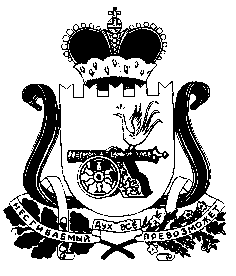 